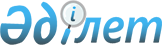 О внесении изменений в решение маслихата от 20 декабря 2011 года № 472 "О бюджете города Костаная на 2012-2014 годы"Решение маслихата города Костаная Костанайской области от 6 апреля 2012 года № 39. Зарегистрировано Управлением юстиции города Костаная Костаанйской области 11 апреля 2012 года № 9-1-186

      В соответствии со статьей 109 "Бюджетного кодекса Республики Казахстан" от 4 декабря 2008 года № 95-IV, Костанайский городской маслихат РЕШИЛ:



      1. Внести в решение маслихата "О бюджете города Костаная на 2012-2014 годы" от 20 декабря 2011 года № 472 (зарегистрированное в Реестре государственной регистрации нормативных правовых актов за № 9-1-176, опубликованное 10 января 2012 года в газете "Костанай") следующие изменения:



      подпункты 1), 2), 3), 4), 5), 6) пункта 1 указанного решения изложить в новой редакции:



      "1) доходы – 18809047,0 тысяч тенге, в том числе по:

      налоговым поступлениям – 12306854,0 тысячи тенге;

      неналоговым поступлениям – 49446,0 тысяч тенге;

      поступлениям от продажи основного капитала – 306700,0 тысяч тенге;

      поступлениям трансфертов – 6146047,0 тысяч тенге;



      2) затраты – 20870764,8 тысяч тенге;



      3) чистое бюджетное кредитование – 226000,0 тысяч тенге, в том числе:

      бюджетные кредиты – 226000,0 тысяч тенге;



      4) сальдо по операциям с финансовыми активами – 179427,0 тысяч тенге, в том числе:

      приобретение финансовых активов – 179427,0 тысяч тенге;



      5) дефицит (профицит) бюджета – -2467144,8 тысяч тенге;



      6) финансирование дефицита (использование профицита) бюджета – 2467144,8 тысяч тенге.";



      пункт 3-1 указанного решения изложить в новой редакции:



      "3-1. Учесть, что в городском бюджете на 2012 год предусмотрен возврат целевых трансфертов в следующих размерах:

      в республиканский бюджет в сумме 53251,8 тысяч тенге;

      в областной бюджет в сумме 16450,1 тысяч тенге.";



      пункт 4 указанного решения изложить в новой редакции:



      "4. Учесть, что в городском бюджете на 2012 год предусмотрено поступление целевых текущих трансфертов из республиканского бюджета, в том числе:

      на проведение противоэпизоотических мероприятий в сумме 2019,0 тысяч тенге;

      на реализацию государственного образовательного заказа в дошкольных организациях образования в сумме 46672,0 тысячи тенге;

      на ежемесячную выплату денежных средств опекунам (попечителям) на содержание ребенка-сироты (детей-сирот), и ребенка (детей), оставшегося без попечения родителей в сумме 59754,0 тысяч тенге;

      на предоставление специальных социальных услуг в сумме 6880,0 тысяч тенге;

      на реализацию Государственной программы развития образования в Республике Казахстан на 2011–2020 годы в сумме 16094,0 тысячи тенге;

      на увеличение размера доплаты за квалификационную категорию учителям школ и воспитателям дошкольных организаций образования в сумме 94058,0 тысяч тенге;

      на повышение оплаты труда учителям, прошедшим повышение квалификации по учебным программам Автономной организации образования "Назарбаев Интеллектуальные школы" в сумме 1324,0 тысячи тенге;

      на оказание жилищной помощи в сумме 15905,0 тысяч тенге.";



      пункт 6 указанного решения изложить в новой редакции:



      "6. Учесть, что в городском бюджете на 2012 год предусмотрено поступление целевых трансфертов из республиканского бюджета, в том числе:

      на развитие на проектирование, развитие, обустройство и (или) приобретение инженерно-коммуникационной инфраструктуры в сумме 1094538,0 тысяч тенге;

      на развитие на проектирование, строительство и (или) приобретение жилья государственного коммунального жилищного фонда в сумме 623150,0 тысяч тенге;

      на развитие системы водоснабжения и водоотведения в сумме 679924,0 тысяч тенге;

      на развитие коммунального хозяйства в сумме 848083,0 тысячи тенге;

      на развитие теплоэнергетической системы в сумме 420580,0 тысяч тенге.";



      приложение 1 к указанному решению изложить в новой редакции согласно приложению к настоящему решению.



      2. Настоящее решение вводится в действие с 1 января 2012 года.      Председатель сессии,

      депутат по избирательному

      округу № 7                                 Н. Медетов      Секретарь

      Костанайского

      городского маслихата                       Н. Халыков      СОГЛАСОВАНО:      Начальник государственного

      учреждения "Отдел финансов

      акимата города Костаная"

      ___________ Р. Айткужинова      Начальник государственного

      учреждения "Отдел экономики

      и бюджетного планирования

      акимата города Костаная"

      ________________ Н. Дорошок

Приложение     

к решению маслихата 

от 6 апреля 2012 года 

№ 39        Приложение 1     

к решению маслихата  

от 20 декабря 2011 года 

№ 472         Бюджет города Костаная

на 2012 год
					© 2012. РГП на ПХВ «Институт законодательства и правовой информации Республики Казахстан» Министерства юстиции Республики Казахстан
				КатегорияКатегорияКатегорияКатегорияСумма,

тысяч

тенгеКлассКлассКлассСумма,

тысяч

тенгеПодклассПодклассСумма,

тысяч

тенгеНаименованиеСумма,

тысяч

тенгеI.Доходы188090471000Налоговые поступления123068541010Подоходный налог59990001012Индивидуальный подоходный налог59990001030Социальный налог42600001031Социальный налог42600001040Hалоги на собственность14320001041Hалоги на имущество7500001043Земельный налог1730001044Hалог на транспортные средства5090001050Внутренние налоги на товары, работы и

услуги4118001052Акцизы1260001053Поступления за использование природных и

других ресурсов420001054Сборы за ведение предпринимательской и

профессиональной деятельности2038001055Налог на игорный бизнес400001080Обязательные платежи, взимаемые за

совершение юридически значимых действий и

(или) выдачу документов уполномоченными на

то государственными органами или

должностными лицами2040541081Государственная пошлина2040542000Неналоговые поступления494462010Доходы от государственной собственности334462011Поступления части чистого дохода

государственных предприятий34462015Доходы от аренды имущества, находящегося в

государственной собственности300002040Штрафы, пени, санкции, взыскания,

налагаемые государственными учреждениями,

финансируемыми из государственного

бюджета, а также содержащимися и

финансируемыми из бюджета (сметы расходов)

Национального Банка Республики Казахстан100002041Штрафы, пени, санкции, взыскания,

налагаемые государственными учреждениями,

финансируемыми из государственного

бюджета, а также содержащимися и

финансируемыми из бюджета (сметы расходов)

Национального Банка Республики Казахстан,

за исключением поступлений от организаций

нефтяного сектора100002060Прочие неналоговые поступления60002061Прочие неналоговые поступления60003000Поступления от продажи основного капитала3067003010Продажа государственного имущества,

закрепленного за государственными

учреждениями1000003011Продажа государственного имущества,

закрепленного за государственными

учреждениями1000003030Продажа земли и нематериальных активов2067003031Продажа земли1950003032Продажа нематериальных активов117004000Поступления трансфертов61460474020Трансферты из вышестоящих органов

государственного управления61460474022Трансферты из областного бюджета6146047Функциональная группаФункциональная группаФункциональная группаФункциональная группаФункциональная группаФункциональная группаСумма,

тысяч

тенгеФункциональная подгруппаФункциональная подгруппаФункциональная подгруппаФункциональная подгруппаФункциональная подгруппаСумма,

тысяч

тенгеАдминистратор бюджетных программАдминистратор бюджетных программАдминистратор бюджетных программАдминистратор бюджетных программСумма,

тысяч

тенгеПрограммаПрограммаПрограммаСумма,

тысяч

тенгеПодпрограммаПодпрограммаСумма,

тысяч

тенгеНаименованиеСумма,

тысяч

тенгеII. Затраты20870764,801Государственные услуги общего

характера2224681Представительные, исполнительные и

другие органы, выполняющие общие

функции государственного

управления136153112Аппарат маслихата района (города

областного значения)15560001Услуги по обеспечению деятельности

маслихата района (города

областного значения)15560122Аппарат акима района (города

областного значения)120593001Услуги по обеспечению деятельности

акима района (города областного

значения)109593003Капитальные расходы

государственного органа110002Финансовая деятельность67886452Отдел финансов района (города

областного значения)67886001Услуги по реализации

государственной политики в области

исполнения бюджета района (города

областного значения) и управления

коммунальной собственностью района

(города областного значения)30736003Проведение оценки имущества в

целях налогообложения2500004Организация работы по выдаче

разовых талонов и обеспечение

полноты сбора сумм от реализации

разовых талонов30922010Приватизация, управление

коммунальным имуществом,

постприватизационная деятельность

и регулирование споров связанных с

этим2037011Учет, хранение, оценка и

реализация имущества, поступившего

в коммунальную собственность1241018Капитальные расходы

государственного органа4505Планирование и статистическая

деятельность18429453Отдел экономики и бюджетного

планирования района (города

областного значения)18429001Услуги по реализации

государственной политики в области

формирования и развития

экономической политики, системы

государственного планирования и

управления района (города

областного значения)1842902Оборона200581Военные нужды18058122Аппарат акима района (города

областного значения)18058005Мероприятия в рамках исполнения

всеобщей воинской обязанности180582Организация работы по чрезвычайным

ситуациям2000122Аппарат акима района (города

областного значения)2000006Предупреждение и ликвидация

чрезвычайных ситуаций масштаба

района (города областного

значения)200003Общественный порядок,

безопасность, правовая, судебная,

уголовно-исполнительная

деятельность195121Правоохранительная деятельность19512458Отдел жилищно-коммунального

хозяйства, пассажирского

транспорта и автомобильных дорог

района (города областного

значения)19512021Обеспечение безопасности дорожного

движения в населенных пунктах1951204Образование53099571Дошкольное воспитание и обучение1201321464Отдел образования района (города

областного значения)1201321009Обеспечение дошкольного воспитания

и обучения1190416021Увеличение размера доплаты за

квалификационную категорию

воспитателям дошкольных

организаций образования за счет

трансфертов из республиканского

бюджета109052Начальное, основное среднее и

общее среднее образование3861561464Отдел образования района (города

областного значения)3861561003Общеобразовательное обучение3517551006Дополнительное образование для

детей259533063Повышение оплаты труда учителям,

прошедшим повышение квалификации

по учебным программам АОО

"Назарбаев Интеллектуальные школы"

за счет трансфертов из

республиканского бюджета1324064Увеличение размера доплаты за

квалификационную категорию

учителям школ за счет трансфертов

из республиканского бюджета831539Прочие услуги в области

образования247075464Отдел образования района (города

областного значения)143875001Услуги по реализации

государственной политики на

местном уровне в области

образования21905005Приобретение и доставка учебников,

учебно-методических комплексов для

государственных учреждений

образования района (города

областного значения)48019007Проведение школьных олимпиад,

внешкольных мероприятий и

конкурсов районного (городского)

масштаба6297015Ежемесячные выплаты денежных

средств опекунам (попечителям) на

содержание ребенка сироты

(детей-сирот), и ребенка (детей),

оставшегося без попечения

родителей за счет трансфертов из

республиканского бюджета59754020Обеспечение оборудованием,

программным обеспечением

детей-инвалидов, обучающихся на

дому за счет трансфертов из

республиканского бюджета7900467Отдел строительства района (города

областного значения)103200037Строительство и реконструкция

объектов образования10320006Социальная помощь и социальное

обеспечение5690972Социальная помощь504708451Отдел занятости и социальных

программ района (города областного

значения)504708002Программа занятости81052005Государственная адресная

социальная помощь32500006Оказание жилищной помощи87439007Социальная помощь отдельным

категориям нуждающихся граждан по

решениям местных представительных

органов92000010Материальное обеспечение

детей-инвалидов, воспитывающихся

и обучающихся на дому2155013Социальная адаптация лиц, не

имеющих определенного

местожительства63230015Территориальные центры социального

обслуживания пенсионеров и

инвалидов45635016Государственные пособия на детей

до 18 лет17000017Обеспечение нуждающихся инвалидов

обязательными гигиеническими

средствами и представление услуг

специалистами жестового языка,

индивидуальными помощниками в

соответствии с индивидуальной

программой реабилитации инвалида60273023Обеспечение деятельности центров

занятости населения234249Прочие услуги в области социальной

помощи и социального обеспечения64389451Отдел занятости и социальных

программ района (города областного

значения)64389001Услуги по реализации

государственной политики на

местном уровне в области

обеспечения занятости и реализации

социальных программ для населения63389011Оплата услуг по зачислению,

выплате и доставке пособий и

других социальных выплат100007Жилищно-коммунальное хозяйство6666751,81Жилищное хозяйство4154596,8458Отдел жилищно-коммунального

хозяйства, пассажирского

транспорта и автомобильных дорог

района (города областного

значения)62218002Изъятие, в том числе путем выкупа

земельных участков для

государственных надобностей и

связанное с этим отчуждение

недвижимого имущества2000003Организация сохранения

государственного жилищного фонда9561004Обеспечение жильем отдельных

категорий граждан8000031Изготовление технических паспортов

на объекты кондоминиумов42657467Отдел строительства района (города

областного значения)4086979,8003Проектирование,строительство и

(или) приобретение жилья

государственного коммунального

жилищного фонда690150004Проектирование, развитие,

обустройство и (или) приобретение

инженерно-коммуникационной

инфраструктуры1094538019Строительство жилья2302291,8479Отдел жилищной инспекции (города

областного значения)5399001Услуги по реализации

государственной политики на

местном уровне в области жилищного

фонда4899005Капитальные расходы

государственного органа5002Коммунальное хозяйство2034282458Отдел жилищно-коммунального

хозяйства, пассажирского

транспорта и автомобильных дорог

района (города областного

значения)1980538012Функционирование системы

водоснабжения и водоотведения26645026Организация эксплуатации тепловых

сетей, находящихся в коммунальной

собственности районов (городов

областного значения)14700028Развитие коммунального хозяйства1131255029Развитие системы водоснабжения807938467Отдел строительства района (города

областного значения)53744006Развитие системы водоснабжения и

водоотведения537443Благоустройство населенных пунктов477873458Отдел жилищно-коммунального

хозяйства, пассажирского

транспорта и автомобильных дорог

района (города областного

значения)477873015Освещение улиц в населенных

пунктах79279016Обеспечение санитарии населенных

пунктов14000017Содержание мест захоронений и

захоронение безродных2000018Благоустройство и озеленение

населенных пунктов38259408Культура, спорт, туризм и

информационное пространство2996341Деятельность в области культуры97957455Отдел культуры и и развития языков

района (города областного

значения)97957003Поддержка культурно-досуговой

работы979572Спорт66876465Отдел физической культуры и спорта

района (города областного

значения)66876005Развитие массового спорта и

национальных видов спорта60000006Проведение спортивных соревнований

на районном (города областного

значения ) уровне4472007Подготовка и участие членов

сборных команд района (города

областного значения) по различным

видам спорта на областных

спортивных соревнованиях24043Информационное пространство106192455Отдел культуры и развития языков

района (города областного

значения)73792006Функционирование районных

(городских) библиотек71159007Развитие государственного языка и

других языков народа Казахстана2633456Отдел внутренней политики района

(города областного значения)32400002Услуги по проведению

государственной информационной

политики через газеты и журналы30262005Услуги по проведению

государственной информационной

политики через телерадиовещание21389Прочие услуги по организации

культуры, спорта, туризма и

информационного пространства28609455Отдел культуры и и развития языков

района (города областного

значения)9920001Услуги по реализации

государственной политики на

местном уровне в области развития

языков и культуры9920456Отдел внутренней политики района

(города областного значения)9768001Услуги по реализации

государственной политики на

местном уровне в области

информации, укрепления

государственности и формирования

социального оптимизма граждан7478003Реализация мероприятий в сфере,

молодежной политики2290465Отдел физической культуры и спорта

района (города областного

значения)8921001Услуги по реализации

государственной политики на

местном уровне в сфере физической

культуры и спорта892109Топливно-энергетический комплекс и

недропользование6375779Прочие услуги в области

топливно-энергетического комплекса

и недропользования637577458Отдел жилищно-коммунального

хозяйства, пассажирского

транспорта и автомобильных дорог

района (города областного

значения)374517019Развитие теплоэнергетической

системы374517467Отдел строительства района (города

областного значения)263060009Развитие теплоэнергетической

системы26306010Сельское, водное, лесное, рыбное

хозяйство, особо охраняемые

природные территории, охрана

окружающей среды и животного мира,

земельные отношения381231Сельское хозяйство16892474Отдел сельского хозяйства и

ветеринарии района (города

областного значения)16892001Услуги по реализации

государственной политики на

местном уровне в сфере сельского

хозяйства и ветеринарии11272003Капитальные расходы

государственного органа1340007Организация отлова и уничтожения

бродячих собак и кошек42806Земельные отношения19212463Отдел земельных отношений района

(города областного значения)19212001Услуги по реализации

государственной политики в области

регулирования земельных отношений

на территории района (города

областного значения)16435003Земельно-хозяйственное устройство

населенных пунктов27779Прочие услуги в области сельского,

водного, лесного, рыбного

хозяйства, охраны окружающей среды

и земельных отношений2019474Отдел сельского хозяйства и

ветеринарии района (города

областного значения)2019013Проведение противоэпизоотических

мероприятий201911Промышленность, архитектурная,

градостроительная и строительная

деятельность540412Архитектурная, градостроительная

и строительная деятельность54041467Отдел строительства района (города

областного значения)24585001Услуги по реализации

государственной политики на

местном уровне в области

строительства24585468Отдел архитектуры и

градостроительства района (города

областного значения)29456001Услуги по реализации

государственной политики в области

архитектуры и градостроительства

на местном уровне2945612Транспорт и коммуникации2340410,11Автомобильный транспорт2340410,1458Отдел жилищно-коммунального

хозяйства, пассажирского

транспорта и автомобильных дорог

района (города областного

значения)2340410,1022Развитие транспортной

инфраструктуры1209069023Обеспечение функционирования

автомобильных дорог1131341,113Прочие2139743Поддержка предпринимательской

деятельности и защита конкуренции11713469Отдел предпринимательства района

(города областного значения)11713001Услуги по реализации

государственной политики на

местном уровне в области развития

предпринимательства и

промышленности11413003Поддержка предпринимательской

деятельности3009Прочие202261452Отдел финансов района (города

областного значения)160249012Резерв местного исполнительного

органа района (города областного

значения)160249458Отдел жилищно-коммунального

хозяйства, пассажирского

транспорта и автомобильных дорог

района (города областного

значения)42012001Услуги по реализации

государственной политики на

местном уровне в области

жилищно-коммунального хозяйства,

пассажирского транспорта и

автомобильных дорог4201215Трансферты4479161,91Трансферты4479161,9452Отдел финансов района (города

областного значения)4479161,9006Возврат неиспользованных

(недоиспользованных) целевых

трансфертов69701,9007Бюджетные изъятия4407329024Целевые текущие трансферты в

вышестоящие бюджеты в связи с

передачей функций государственных

органов из нижестоящего уровня

государственного управления в

вышестоящий2131III. Чистое бюджетное кредитование226000Бюджетные кредиты22600013Прочие2260009Прочие226000458Отдел жилищно-коммунального

хозяйства, пассажирского

транспорта и автомобильных дорог

района (города областного

значения)226000039Бюджетные кредиты на проведение

ремонта общего имущества объектов

кондоминиум226000IV. Сальдо по операциям с

финансовыми активами179427Приобретение финансовых активов17942713Прочие1794279Прочие179427458Отдел жилищно-коммунального

хозяйства, пассажирского

транспорта и автомобильных дорог

района (города областного

значения)175277065Формирование или увеличение

уставного капитала юридических лиц175277474Отдел сельского хозяйства и

ветеринарии района (города

областного значения)4150065Формирование или увеличение

уставного капитала юридических лиц4150V. Дефицит (профицит) бюджета-2467144,8VI. Финансирование дефицита

(использование профицита) бюджета2467144,8